Lekcja 		22.06.2020Temat:  Powtórzenie wiadomości z rozdziału 6Lekcja 		23.06.2020Temat: Test 6 – sprawdzian wiadomości i umiejętności z j. niemieckiegoNapisz po niemiecku jaka jest dzisiaj pogoda……………………………………………………………………………………………………………………………………………………………………………………Napisz po niemiecku cztery pory roku:………………………………..………………………………..……………………………….………………………………Przetłumacz na język polskiJanuar – ……………….März – ………………..Juni – ………………….Napisz w j. niemieckim dzisiaj jest 23 czerwcaHeute ist …………………………Podpisz obrazek w j. niemieckim i pokoloruj………………………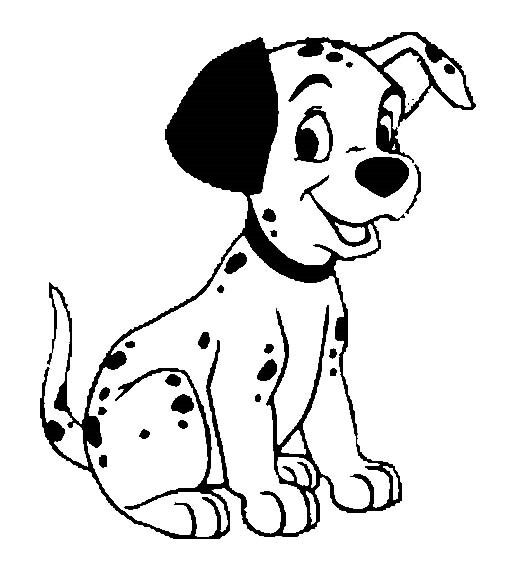 Lekcja 		25.06.2020Temat:  Sommerferien ist schon da! –słuchamy i śpiewamySommerferien – wakacjeSłuchamy i śpiewamyhttps://www.youtube.com/watch?v=dm_Cf0ChWdARozwiązane zadania proszę przesłać na emalia: bogumilaszt@gmail.comDrodzy rodzice - proszę przypilnować dziecko, aby zadania zostały zrobione i proszę pomóc i zachęcić dziecko do jego wykonania.